Königlicher Schützenbund MALMEDY - ST.VITHAntragsformular zum Vorschießen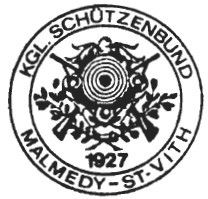  Eröffnungsschiessen Mittelschiessen Schlussschiessenin  am Anmeldeschluss: 7 Tage vor dem Schiessen.Adressat. Marie-Christine Schröderfj.georges@skynet.be Berechtigt zum Vorschießen sind alle Schützen die wegen eines nationales Wettkampfes / Selektionschießens verhindert sind sowie die ständigen Betreuer von teilnehmenden Minderjährigen.Im Antragsformular ist der Name auf dem gewünschte Startplatz / Gruppenplatz einzutragen und gilt somit als gesetzt.Vorgeschossen wird auf dem Stand des jeweiligen Veranstalters am Vorabend, d.h. Samstagabend vor dem jeweiligen Schiessen oder nach Absprache..Beginn 17 Uhr bis Ende 18 UhrJeder Schütze hat drei (3) Probescheiben an jeweils 3 Schuss. Anschließend wird wahlweise die Wertungsscheibe oder das Ehrenkreutz in gewünschter Reihenfolge aufgezogen.VEREIN:Nr.NAMEVorname123456789101112131415